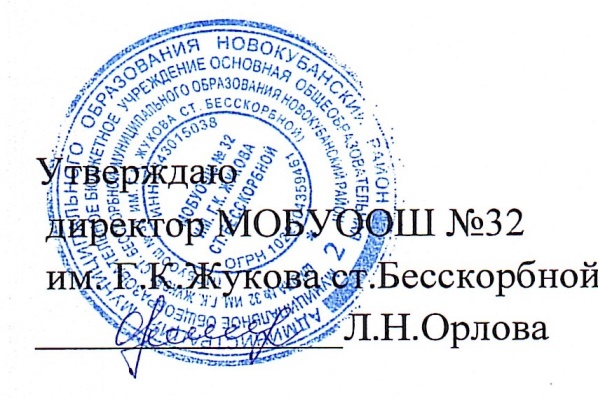 РАСПИСАНИЕучебных   занятий  для 9  класса   МОБУООШ   №32  им. Г.К. Жукова ст.  Бесскорбной  МО Новокубанский  район    с 13 апреля 2020 г9  классПонедельник1Химия Понедельник2Русский языкПонедельник3История  Понедельник4Алгебра Понедельник5Физика Понедельник6Физкультура Вторник1Англ.язВторник2Химия Вторник3Алгебра Вторник4ОБЖВторник5География Вторник6Черчение Вторник7Кубановедение Среда1История Среда2Физика Среда3Геометрия Среда4Биология Среда5Литература Среда6Обществознание Среда7Мир профессийЧетверг1Физика Четверг2ИнформатикаЧетверг3ФизкультураЧетверг4ГеографияЧетверг5ЛитератураЧетверг6Русский языкЧетверг7Англ.язПятница1Биология Пятница2Литература Пятница3История Пятница4Физкультура Пятница5Англ.язПятница6Русский языкСуббота1Алгебра Суббота2Геометрия Суббота3Проектная деятельность